Информационная встреча по вопросам оказания финансовой помощи субъектам малого и среднего бизнесаС целью оптимизации положения на рынке труда Кунашакского района в ОКУ ЦЗН для безработных граждан проводятся консультации по организации самозанятости. 14 декабря 2016 года такое занятие прошло с приглашением ведущего специалиста Управления экономики администрации Кунашакского муниципального района Хасанова Вилдана Юрисовича и предпринимателя Имангулова Ильфата Фуатовича.На сегодняшний день на учете в центре занятости Кунашакского района состоит 197 безработных граждан, а заявлено вакансий работодателями всего 33, уровень безработицы на текущую дату составляет 2,3%. Один из вариантов стать занятым для безработного – это открыть свое дело. С таких слов мероприятие открыла директор ЦЗН Кунашакского района Нажметдинова Альбина Таиповна: «В преддверии Нового года хотелось бы настроить Вас на рабочий лад и познакомить с Программами государственной поддержки для начинающих предпринимателей! Если Вы не смогли найти работу в этом году по тем или иным причинам, то почему бы Вам самим не попробовать стать самому себе работодателем? Сегодня Вильдан Юрисович расскажет нам о программах господдержки, а Ильфат Фуатович поделится непосредственным опытом по развитию собственного бизнеса».В своем выступлении Хасанов В.Ю. отметил, что в 2016 году объем поддержки субъектам малого и среднего предпринимательства в нашем районе составил 2 224 000 рублей, на 2017 года планируется увеличение этой суммы до 2 400 000 рублей.Предприниматели могут получить поддержку по двум видам программ – это субсидии для начинающих предпринимателей и помощь уже действующим организациям.
 В том случае, если гражданин открыл собственное дело, то в течении года он в праве подать заявку в Администрацию Кунашакского муниципального района на компенсацию своих расходов до 100 тыс.руб. Ему могут быть возмещены расходы на постройку и ремонт зданий и сооружений, где ведется его деятельность, на приобретение техники и оборудования, рекламу и прочие необходимые расходы. Главное условие, что все расчеты должны быть произведены с расчетного счета юридического лица или физического лица, зарегистрированного в качестве индивидуального предпринимателя.В случае проведения конкурса среди заявок приоритетным правом на получение компенсации пользуются многодетные граждане, молодежь до 30 лет и граждане, зарегистрированные в центре занятости в качестве безработных.Компенсации подлежат документально подтвержденные  расходы, понесенные предпринимателем в заявленным году и годом раньше.«В администрации района работает Информационно-консультационный центр по ведению предпринимательской деятельности, в любое время мы готовы дать необходимую информацию гражданам и оказать посильную помощь,» - на такой ноте закончил свое выступление Хасанов В.Ю.Также неформальную поддержку начинающим предпринимателям готов оказать успешный коммерсант Имангулов И.Ф.: «Главное  - это найти свою нишу, грамотно составить бизнес-план и четко следовать к достижению своей цели!». Со слов Имангулова И.Ф., быть предпринимателем довольно сложный, разносторонний труд, и очень важно суметь построить весь процесс работы так, чтоб деятельность была как можно эффективнее. Важно не пропустить тот момент, когда свою  работу можно разделить с кем-то еще, суметь делегировать свои обязанности и начать расширять свою сферу деятельности.Сам предприниматель готов пойти навстречу новичкам в этом деле и дать необходимые консультации, помочь в разработке бизнес-плана и объяснить с чего начать и как работать. Имангулов И.Ф. заинтересован в развитии предпринимательства в районе, так как благодаря этому повышается уровень поступления средств в местный бюджет и появляются новые рабочие места.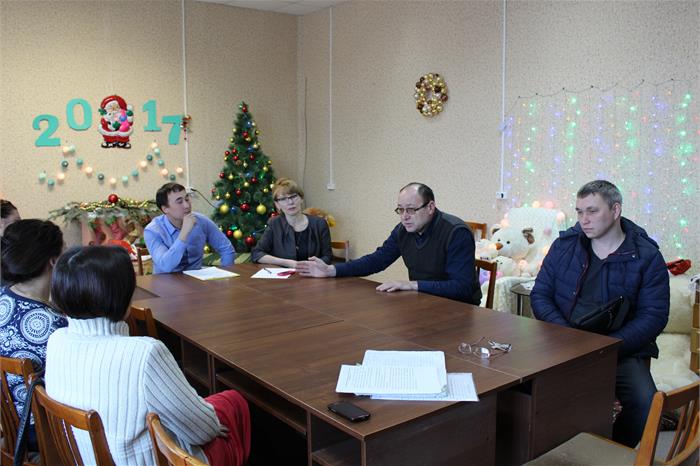 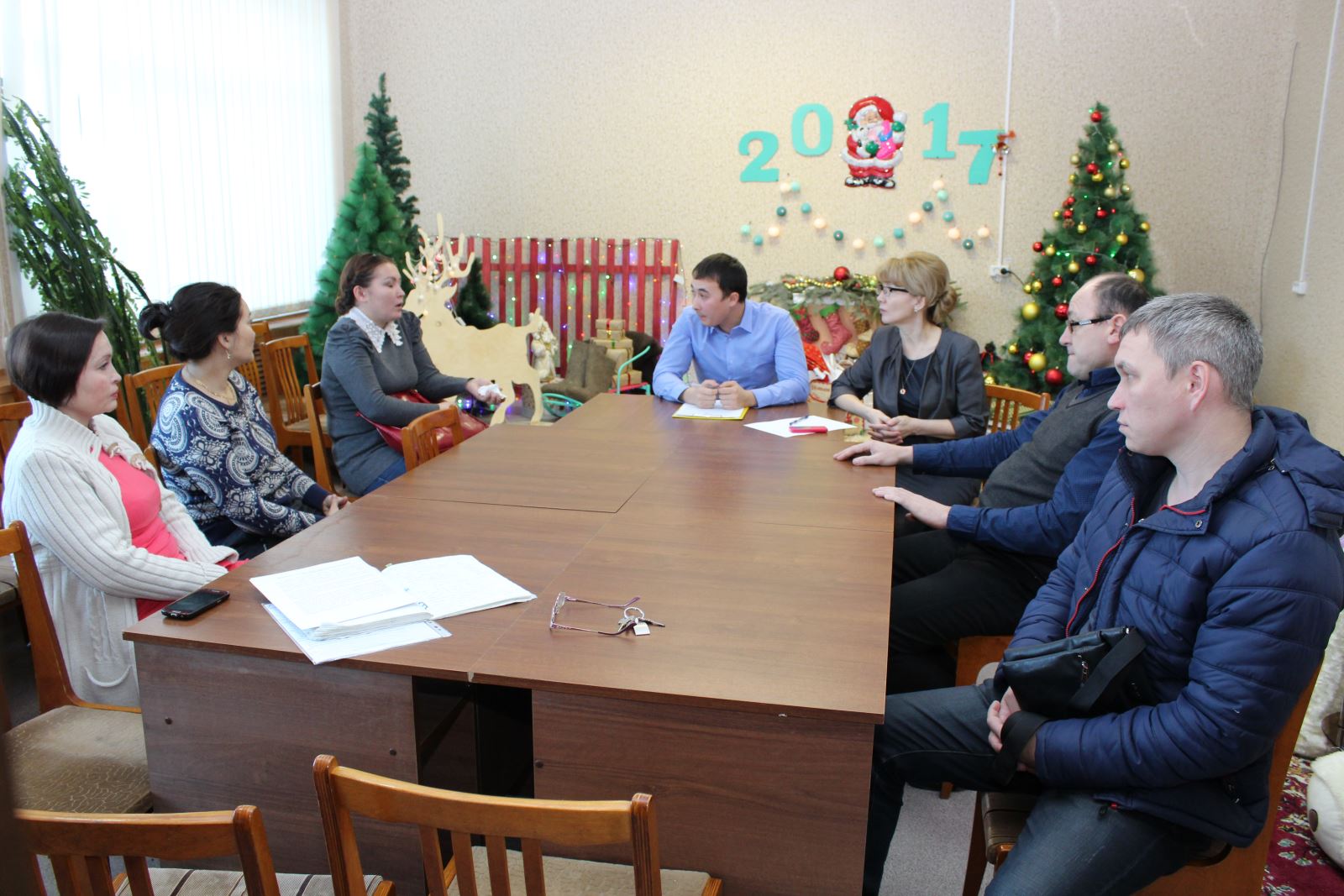 